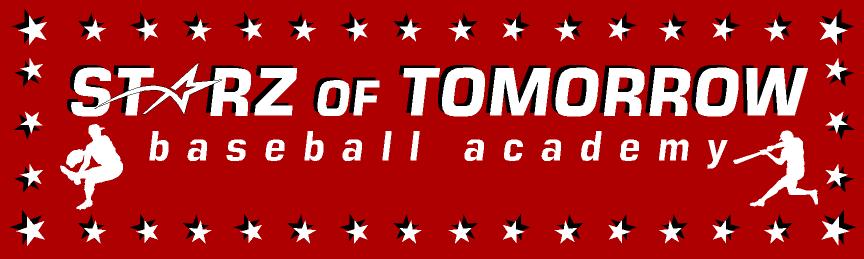 Why the Stars of Tomorrow Baseball Academy Fall League?  Top 10 Reasons!1. We are the longest running fall league in Central Minnesota entering our 10th year and 26th year of running baseball camps with over 20,000 players coming through our program!  Look at our testimonial page at www.StarzBaseballCamp.com to see what others are saying.2.  Learn from the best to be the rest! The SCSU baseball program is one of only nine programs in NCAA DII baseball winning 40+ wins the last nine years.  And we are coming off back to back conference tournament championship and I amazing 97-14 record the past two years!2. Affordability! Why pay $500, $1000 and sometimes even more to play fall baseball league?  At $125 we make affordable for everyone.  And sign up as a group for only $100.  And second child in the family is ½ price!3. Location… location… location!  Do you really need to take your son to Iowa, Missouri or even to Arizona in the fall?  The grass isn’t always greener on the other side…and the grass is still green right in our back door in Central Minnesota.4. PT-PLAYING TIME!  Not only does everybody play, but everybody practices at all different positions.  And FUN and FUNdamentals are the name of our game!5. No stats no scores and NO Trophies!  Fall baseball should not be about winning, but getting better, having fun, and meeting some new baseball buddies!6.  Learn more and/or register at www.StarzBaseballCamp.com  Or call league director and SCSU assistant coach Kassidy Gaines at 208-410-0471 or Kassidy@StarzBaseballCamp.com7.  Earn a chance a winning a FREE fall league by just joining our Starz of Tomorrow Baseball Academy facebook family!  And receive updates on future camps and clinics.8. FUN9. …and MORE FUN10. Any yes more Fun and FUndamentals!!!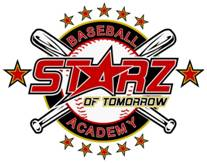 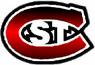 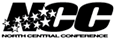 